Topic – Geography (this would be completed over a couple of sessions/days in the classroom) 02.04.20 and 03.04.20LO to compare the climate in the Topics to the UK.Starter:Explain the folloiwng to someone in your house/family member over the phone or video chat EquatorCoordinates LongitudeLatitudeYou could even watch the video we watched in class together: https://www.youtube.com/watch?v=cTrsvGytGG0 Read through the PPT and find out about the tropics and the climate there. Activity: Now choose a tropical weather location and prepare your summary using the prompts on the sheet below.Present this to your family and ask them a couple of questions along the way.Extra websites to help: https://www.nationalgeographic.org/encyclopedia/tropics/ https://www.oddizzi.com/teachers/explore-the-world/weather/climate-zones/equatorial-or-tropical/Enjoy your research and presentations. I look forward to reading them  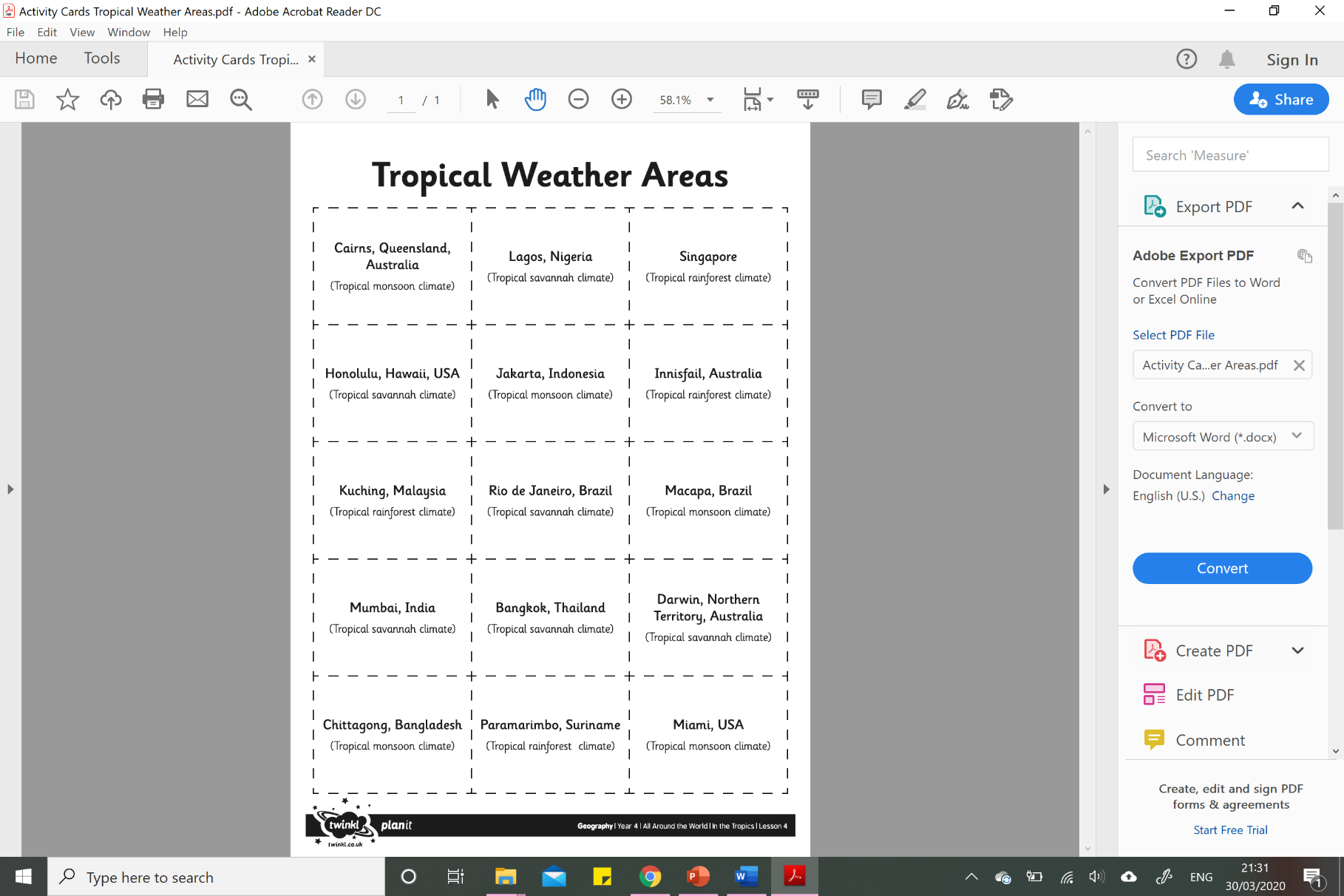 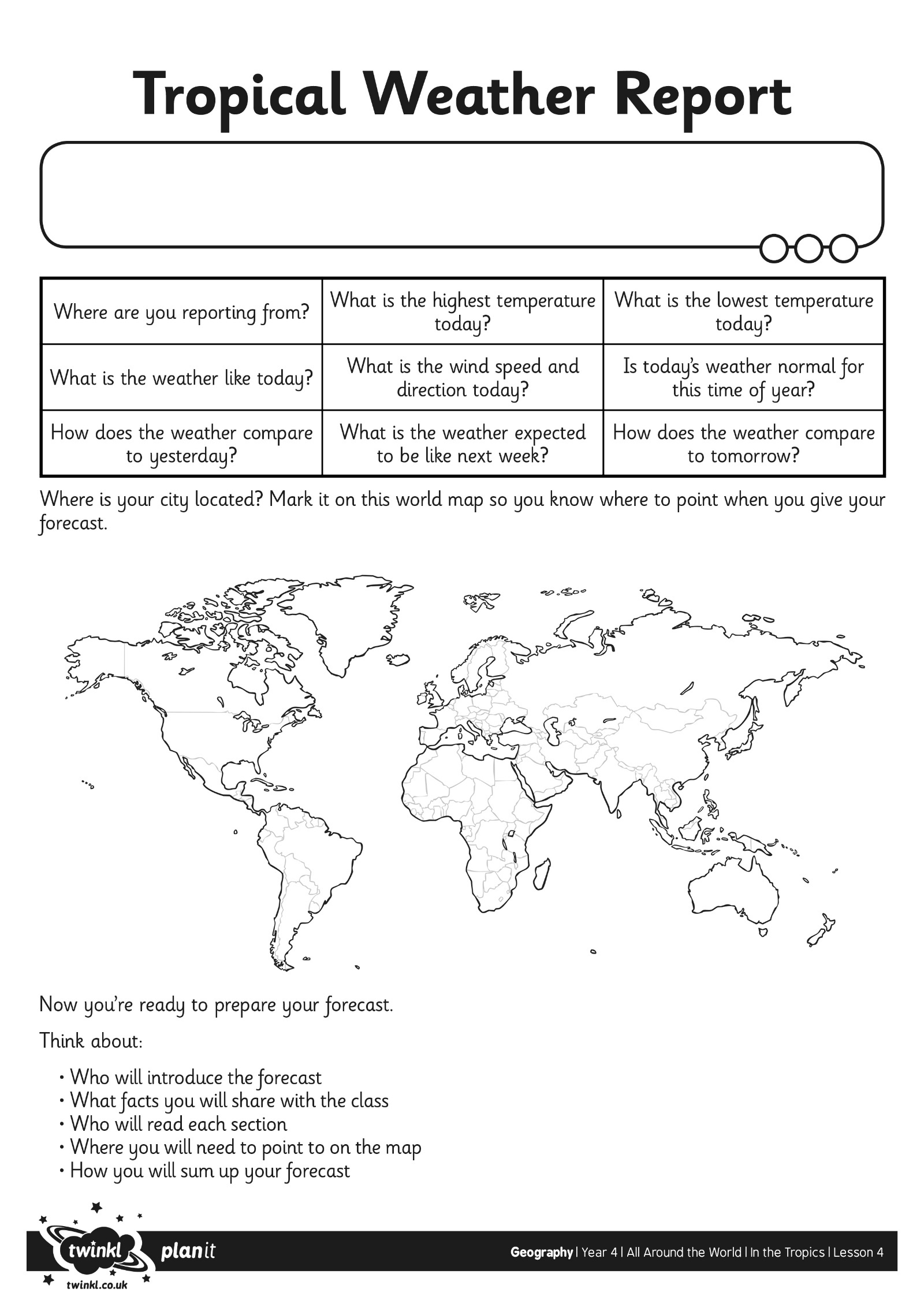 